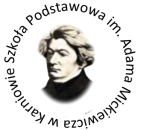 Szkoła Podstawowa im. Adama Mickiewicza w Karniowie,
 Karniów 11, 32-010 Luborzyca, tel. 12 387 10 79, 
https://spkarniow.edupage.org e-mail: sekretariat@spkarniow.pl……………..………………………………..		………………………………., dnia …..…...……    pieczęć placówki i data złożenia deklaracji                                            miejscowość…………………………………………………………..........…..…...        ………………………………………..                (imię i nazwisko matki/opiekuna prawnego)                                                                     telefon…………………………………………………………..........…..…...        ………………………………………..                (imię i nazwisko ojca/opiekuna prawnego)                                                                     telefonDeklarację należy wypełnić drukowanymi literami. (deklarację złożyć w  Szkole Podstawowej im. A. Mickiewicza w Karniowie w zaklejonej kopercie)DEKLARACJADeklaruję, że moje dziecko ……………………….……………..………...ur. …………….……..w ……………..………………….                        imię i nazwisko dziecka                                                         data                                         miejscowośćPESEL ……………………..……      nadal będzie uczęszczało w roku szkolnym 2021/2022 do:pesel dziecka…………………………………………………………………………………………………..nazwa oddziału przedszkolnegoAdres zamieszkania rodziców/opiekunów:………………………………...................................Adres zameldowania dziecka:……………………………………...……………………………Adres mailowy: ………………………………………………………..……………………......Obwód szkoły podstawowej do którego należy dziecko (6 – latki) wg zameldowania stałego 
i nowej sieci szkół obowiązującej od 1.09.2017r.:Szkoła Podstawowa Nr …….. w ……………………………………………………………….………………………..……..……………….                                                                                                               podpis rodzica/ opiekuna prawnegoINFORMACJA  DLA  GRUPY 6 LATKÓW Informujemy,  że  zgodnie z Uchwałą Rady Gminy Kocmyrzów –Luborzyca  Uchwała NR  XXIV/184/2016 z dnia 29.12.2016r.  realizacja podstawy programowej wychowania przedszkolnego odbywa się w godzinach 9:00-14:00 (obowiązkowe zajęcia dydaktyczne). Poza tym czasem będą świadczone zajęcia opiekuńczo-wychowawcze.INFORMACJA DLA DZIECI 5  i  4 LETNICH   Informujemy,  że  zgodnie z Uchwałą Rady Gminy Kocmyrzów –Luborzyca  Uchwała NR  XXIV/184/2016 z dnia 29.12.2016r.  realizacja podstawy programowej wychowania przedszkolnego odbywa się w godzinach 9:00-14:00 (obowiązkowe zajęcia dydaktyczne). Poza tym czasem będą świadczone płatne zajęcia opiekuńczo-wychowawcze. Opłata za jedną godzinę zajęć wynosi 1zł. Podane dane osobowe podlegają ochronie zgodnie z ustawą z dnia 10 maja 2018 roku o ochronie danych osobowych 
(t.j. Dz. U. z 2019 r. poz. 1781).POBYT DZIECKA W  ODDZIALE PRZEDSZKOLNYM POBYT DZIECKA W  ODDZIALE PRZEDSZKOLNYM POBYT DZIECKA W  ODDZIALE PRZEDSZKOLNYM Proszę zakreślić odpowiednio TAK lub NIEProszę zakreślić odpowiednio TAK lub NIEProszę zakreślić odpowiednio TAK lub NIEDziecko będzie przebywać w przedszkolu od godziny   ........................ do godziny ......................Dziecko będzie przebywać w przedszkolu od godziny   ........................ do godziny ......................Dziecko będzie przebywać w przedszkolu od godziny   ........................ do godziny ......................Dziecko będzie korzystać z posiłków:Dziecko będzie korzystać z posiłków:Dziecko będzie korzystać z posiłków:ŚniadanieTAKNIEObiadTAKNIEPodwieczorekTAKNIE